PROMOTION LETTERDD/MM/ YYYY
 First and Last Name
Employee IDDesignationLocation
 Dear (Employee Name),Congratulations!Based on your performance assessment in your current role and readiness to take on additional role, we are extremely happy to announce your promotion as ___________(Designation) with effect from __________ (Effective date). Effective from __________ (date) your revised CTC will be Rs. ________ (rupees in number) ____________________ (rupees in words) all inclusive. We are extremely confident that you will continue to put in your best efforts to take _________ (Company Name) with a vision to handhold our businesses to the next level. We wish you all the very best for your success.Keep up the good work!			Sincerely,
Name and Signature of Authorized SignatoryDesignationOrganization sealName and Address of the Organization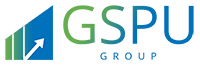 